Take up your cross, the Savior said      Hymnal 1982 no. 675        Melody: Bourbon     L.M.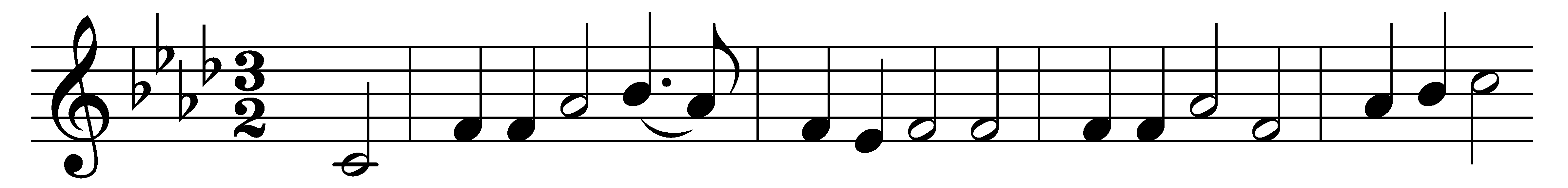 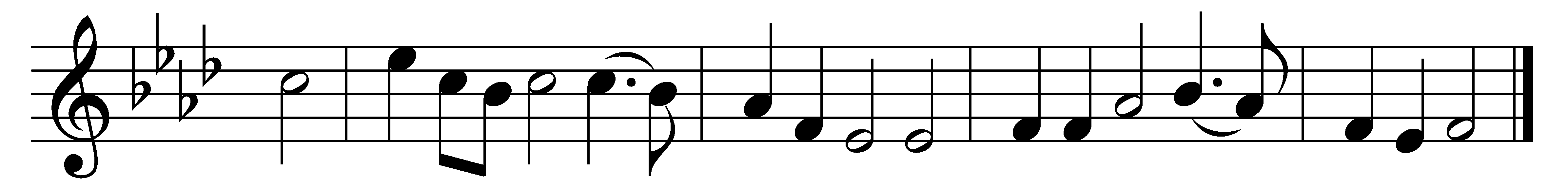 Take up your cross, the Savior said,if you would my disciple be;take up your cross with willing heart,and humbly follow after me.Take up your cross, let not its weightfill your weak spirit with alarm;his strength shall bear your spirit up,and brace your heart, and nerve your arm.Take up your cross, heed not the shame,and let your foolish heart be still;the Lord for you accepted deathupon a cross, on Calvary’s hill.Take up your cross, then, in his strength,and calmly every danger brave;it guides you to abundant lifeand leads to victory o’er the grave.Take up your cross, and follow Christ,nor think till death to lay it down;for only those who bear the crossmay hope to wear the glorious crown.Words: Charles William Everest (1814-1877)Music: Melody attributed to Freeman Lewis (1780-1859)